Št.: 		4300-07/2018-002Datum: 		28. 06. 2018Zaporedna številka: 4300-072018Vrsta postopka: odprti postopek skladno s 40. členom ZJN-3Javno naročilo je sofinancirano s strani Ministrstva za okolje in prostor – služba za odpravo posledic naravnih nesreč Obrazec št: 1PonudbaNa osnovi povabila za naročilo »Sanacija LC Zapreval - Poljane« dajemo ponudbo, kot sledi:I. Ponudba številka: _______________Ponudbo oddajamo (ustrezno označite): samostojno z naslednjimi partnerji (navedite samo firme): ___________________________________ z naslednjimi podizvajalci (navedite samo firme): ________________________________  z uporabo zmogljivosti naslednjih subjektov (navedite samo firme): _____________________________ II. Ponudbena cena Zavezujemo se, da bomo vsa dela izvršili skladno z zahtevami naročnika, najkasneje v roku določenem v razpisni dokumentaciji.  III. Rok veljavnosti ponudbe Ponudba velja najmanj 90 dni od roka za predložitev ponudb.Ponudba mora biti veljavna najmanj do navedenega roka. Prekratka veljavnost ponudbe pomeni razlog za zavrnitev ponudbe.IV. Podatki o plačilu Plačila se opravijo na podlagi izdelanih in potrjenih mesečnih situacij. Rok plačila situacije je 30 dni od datuma prejema računa. Če naročnik izpodbija del zneska, ki je obračunan s situacijo, je dolžan plačati nesporni del zneska. Končno situacijo sestavi izvajalec in jo predloži v izplačilo po opravljenem sprejemu in izročitvi izvedenih del. Roki plačil podizvajalcem so enaki kot za izvajalca.Izvajalec izstavi račun v elektronski obliki (eRačun) preko spletnega portala UJPnet. Kot uradni prejem računa se šteje datum vnosa računa v sistem UJPnet.Strinjamo se, da naročnik ni zavezan sprejeti nobene od ponudb, ki jih je prejel, ter da v primeru odstopa naročnika od oddaje javnega naročila ne bodo povrnjeni ponudniku nobeni stroški v zvezi z izdelavo ponudb.V. Podatki o gospodarskem subjektuObrazec št: 1.1Ponudbeni predračunPonudba številka: _______________Ponudbena cena Zavezujemo se, da bomo vsa dela izvršili skladno z zahtevami naročnika, najkasneje v roku določenem v razpisni dokumentaciji.  Ponudba velja najmanj 90 dni od roka za predložitev ponudb.Strinjamo se, da naročnik ni zavezan sprejeti nobene od ponudb, ki jih je prejel, ter da v primeru odstopa naročnika od oddaje javnega naročila ne bodo povrnjeni ponudniku nobeni stroški v zvezi z izdelavo ponudb.Predmetni obrazec predstavlja javni del elektronske ponudbe, vidne preko spletne aplikacije e-Oddaja po poteku roka za predložitev ponudb vsem ponudnikom, ki so oddali ponudbe. Ponudnike opozarjamo, da poskrbijo za pravilno umestitev dokumentov pri oddaji ponudbe. Predračun je javno viden po poteku roka za predložitev ponudb, ostala dokumentacija (»Druge priloge«) pa je vidna samo naročniku. Obrazec št: 2Krovna izjavaV zvezi z javnim naročilom »Sanacija LC Zapreval –  Poljane«,____________________________________,(naziv ponudnika, partnerja v skupni ponudbi)s polno odgovornostjo izjavljamo, da:Izjavljamo, da izpolnjujemo naslednje obvezne pogoje skladno z zakonskimi zahtevami in zahtevami naročnika:S podpisom te izjave izjavljamo, da izpolnjujemo vse pogoje iz razpisne dokumentacije, za katere je navedeno, da se izpolnjevanje izkazuje s podpisom te izjave!Spodaj podpisani dajem/o uradno soglasje, da OBČINA GORENJA VAS-POLJANE, Poljanska cesta 87, 4224 Gorenja vas  v zvezi z oddajo javnega naročila za namene Sanacija LC Zapreval - Poljane, objavljen na Portalu javnih naročil pod številko _____________ pridobi podatke za preveritev ponudbe v skladu 89. členom ZJN-3 v enotnem informacijskem sistemu – eDosje iz devetega odstavka 77. člena ZJN-3.Obrazec št: 3Izjava gospodarskega subjekta in pooblastilo za pridobitev podatkov iz kazenske evidencePod kazensko in materialno odgovornostjo izjavljamo, da naša družba, _______________(Firma), _________________(Naslov), matična številka: _______________ ni bila pravnomočno obsojena zaradi kaznivih dejanj, ki so našteta v prvem odstavku 75. člena ZJN-3. Obenem izjavljamo, da:POOBLASTILOPooblaščamo naročnika OBČINA GORENJA VAS-POLJANE, Poljanska cesta 87, 4224 Gorenja vas, da za potrebe preverjanja izpolnjevanja pogojev v postopku javnega naročila od Ministrstva za pravosodje pridobi potrdilo iz kazenske evidence in evidence o prekrških.NAVODILO: Obrazec se (za vsakega ponudnika/partnerja) izda v 2 originalnih izvodih, od katerih se enega vpne v z vrvico zvezano ponudbo/prijavo, drugega pa zgolj priloži ponudbi/prijavi in se ne vpenja vanjo. Slednjega lahko naročnik uporabi za preverjanje v uradnih evidencah Ministrstva za pravosodje.Obrazec št: 4Izjava članov organov in zastopnikov gospodarskega subjekta in pooblastilo za pridobitev podatkov iz kazenske evidencePod kazensko in materialno odgovornostjo izjavljam, da nisem bil/a pravnomočno obsojen/a zaradi kaznivih dejanj, ki so opredeljena v prvem odstavku 75. člena ZJN-3. Obenem izjavljam, da:POOBLASTILOSpodaj podpisani pooblaščam naročnika OBČINA GORENJA VAS-POLJANE, Poljanska cesta 87, 4224 Gorenja vas, da za potrebe preverjanja izpolnjevanja pogojev v postopku javnega naročila od Ministrstva za pravosodje pridobi potrdilo iz kazenske evidence. Moji osebni podatki so naslednji:NAVODILO: Obrazec se (za vsakega ponudnika/partnerja/podizvajalca) izda v 2 originalnih izvodih, od katerih se enega vpne v z vrvico zvezano ponudbo/prijavo, drugega pa zgolj priloži ponudbi/prijavi in se ne vpenja vanjo. Slednjega lahko naročnik uporabi za preverjanje v uradnih evidencah Ministrstva za pravosodje.Izjava članov UPRAVNEGA, VODSTVENEGA ALI NADZORNEGA ORGANA gospodarskega subjekta in pooblastilo za pridobitev podatkov iz kazenske evidence mora osebno podpisati oseba, na katero se izjava nanaša. Teh izjav ni mogoče podpisati prek pooblaščencev.​Obrazec št: 5Referenčna lista gospodarskega subjektaNaziv gospodarskega subjekta: _________________________Opomba:
V primeru več referenc se obrazec fotokopira.Obrazec št: 6Potrdilo o dobro opravljenem deluNaziv in naslov potrjevalca reference: ____________________________IZJAVA - POTRDILO REFERENCEPod kazensko in materialno odgovornostjo izjavljamo, da jePosel je zaključen ter je bil izvedenem pravočasno, strokovno, kvalitetno in v skladu z določili pogodbe.OPOMBE:Obrazec št: 7Odgovorni vodja delODGOVORNI VODJA DEL:Opozorilo: Gospodarski subjekt jamči pod kazensko in materialno odgovornostjo, da navedeni kadri izpolnjujejo zakonske pogoje za opravljanje razpisanih storitev skladno z ZGO-1._____________________________________________________Velja za tuje gospodarske subjekte:Izjavljamo, da bomo za predlagani kader pred začetkom izvedbe del poskrbeli za vpis kadra v IZS. Šteje se, da je rok za vpis kadra v IZS začel teči z dnem objave obvestila o predmetnem javnem naročilu. V kolikor predlagani kader ne bo vpisan v IZS v času pričetka izvajanja del, prevzemamo vso odgovornost za nepravočasen vpis kadra pri IZS in bomo naročniku povrnili vse stroške, ki bi mu zaradi tega nastali, za kar lahko naročnik unovči tudi predloženo finančno zavarovanje. Izključeni so primeri, ko je razlog za zamudo izključno na strani IZS ali je do zamude prišlo zaradi višje sile.Izjavljamo, da je za opravljanje dejavnosti odgovornega vodje del v državi domicila (ustrezno označi):[   ] potrebno posebno dovoljenje pristojnega organa, za kar prilagamo fotokopijo potrdila pristojnega organa.[   ] posebno dovoljenje ni potrebno. Pod kazensko in materialno odgovornostjo jamčimo, da so navedene izjave resnične._____________________________________________________Obrazec št: 8Referenčna lista odgovornega vodje delOpomba:
V primeru več referenc se obrazec fotokopira.Obrazec št: 9Potrdilo o dobro opravljenem delu nominiranih kadrovNaziv in naslov potrjevalca reference: ____________________________IZJAVA - POTRDILO REFERENCE ZA KADREPod kazensko in materialno odgovornostjo izjavljamo, da jeDela so zaključena in so bila izvedena pravočasno, strokovno, kvalitetno in v skladu z določili pogodbe.OPOMBA:Obrazec št: 10Vzorec menične izjave za resnost ponudbeMENIČNA IZJAVAs pooblastilom za izpolnitev in unovčenje meniceNaročniku OBČINA GORENJA VAS-POLJANE, Poljanska cesta 87, 4224 Gorenja vas, kot zavarovanje za resnost naše ponudbe za pridobitev javnega naročila:Sanacija LC Zapreval - Poljaneizročamo bianko lastno menico ter menično izjavo s pooblastilom za izpolnitev in unovčenje menice. Naročnika OBČINA GORENJA VAS-POLJANE pooblaščamo, da izpolni priloženo menico z zneskom v višini _________________ EURin z vsemi ostalimi potrebnimi podatki ter jo na naš račun unovči v primeru, če:Menična izjava je veljavna od njenega podpisa do izteka roka veljavnosti zavarovanja za resnost ponudbe po predmetnem naročilu, t.j. najkasneje do ____________.Menica je unovčljiva pri: _______________s transakcijskega računa (TRR): _______________Priloga: - bianco menica, podpisana in žigosanaObrazec št: 11Vzorec bančne garancije / kavcijskega zavarovanja za dobro izvedboGlava s podatki o garantu (zavarovalnici/banki) ali SWIFT ključZa: 	OBČINA GORENJA VAS-POLJANE, Poljanska cesta 87, 4224 Gorenja vas  Datum: (vpiše se datum izdaje)VRSTA ZAVAROVANJA: (vpiše se vrsta zavarovanja: kavcijsko zavarovanje/bančna garancija)ŠTEVILKA: (vpiše se številka zavarovanja)GARANT: (vpiše se ime in naslov zavarovalnice/banke v kraju izdaje)NAROČNIK: (vpiše se ime in naslov naročnika zavarovanja, tj. v postopku javnega naročanja izbranega ponudnika)UPRAVIČENEC: 	OBČINA GORENJA VAS-POLJANE, Poljanska cesta 87, 4224 Gorenja vasOSNOVNI POSEL: obveznost naročnika zavarovanja iz pogodbe št. z dne (vpiše se številko in datum pogodbe o izvedbi javnega naročila, sklenjene na podlagi postopka z oznako XXXXXX) za Sanacija LC Zapreval - PoljaneZNESEK IN VALUTA: najmanj 10,00 % pogodbene vrednosti z DDV, kar znaša __________LISTINE, KI JIH JE POLEG IZJAVE TREBA PRILOŽITI ZAHTEVI ZA PLAČILO IN SE IZRECNO ZAHTEVAJO V SPODNJEM BESEDILU:1. Izjava Uprave RS za javna plačila, da so zahtevek za unovčenje podpisale osebe, ki so pooblaščene za zastopanje;2. Original garancije št. ______________JEZIK V ZAHTEVANIH LISTINAH: slovenskiOBLIKA PREDLOŽITVE: v papirni obliki s priporočeno poštoKRAJ PREDLOŽITVE: (garant vpiše naslov podružnice, kjer se opravi predložitev papirnih listin, ali elektronski naslov za predložitev v elektronski obliki, kot na primer garantov SWIFT naslov)DATUM VELJAVNOSTI: DD. MM. LLLL (vpiše se datum zapadlosti zavarovanja)STRANKA, KI JE DOLŽNA PLAČATI STROŠKE: (vpiše se ime naročnika zavarovanja, tj. v postopku javnega naročanja izbranega ponudnika)Kot garant se s tem zavarovanjem nepreklicno in brezpogojno zavezujemo, da bomo upravičencu na prvi poziv izplačali katerikoli znesek do višine zneska zavarovanja, ko upravičenec predloži ustrezno zahtevo za plačilo v zgoraj navedeni obliki predložitve, podpisano s strani pooblaščenega(-ih) podpisnika(-ov), skupaj z drugimi listinami, če so zgoraj naštete, ter v vsakem primeru skupaj z izjavo upravičenca, ki je bodisi vključena v samo besedilo zahteve za plačilo bodisi na ločeni podpisani listini, ki je priložena zahtevi za plačilo ali se nanjo sklicuje, in v kateri je navedeno, v kakšnem smislu naročnik zavarovanja ni izpolnil svojih obveznosti iz osnovnega posla.Katerokoli zahtevo za plačilo po tem zavarovanju moramo prejeti na datum veljavnosti zavarovanja ali pred njim v zgoraj navedenem kraju predložitve.Morebitne spore v zvezi s tem zavarovanjem rešuje stvarno pristojno sodišče po sedežu upravičenca po slovenskem pravu.Za to zavarovanje veljajo Enotna pravila za garancije na poziv (EPGP) revizija iz leta 2010, izdana pri MTZ pod št. 758.Obrazec št: 12Vzorec bančne garancije / kavcijskega zavarovanja za odpravo napakGlava s podatki o garantu (zavarovalnici/banki) ali SWIFT ključZa: 	OBČINA GORENJA VAS-POLJANE, Poljanska cesta 87, 4224 Gorenja vas  Datum: (vpiše se datum izdaje)VRSTA ZAVAROVANJA: (vpiše se vrsta zavarovanja: kavcijsko zavarovanje/bančna garancija)ŠTEVILKA: (vpiše se številka zavarovanja)GARANT: (vpiše se ime in naslov zavarovalnice/banke v kraju izdaje)NAROČNIK: (vpiše se ime in naslov naročnika zavarovanja, tj. v postopku javnega naročanja izbranega ponudnika)UPRAVIČENEC: 	OBČINA GORENJA VAS-POLJANE, Poljanska cesta 87, 4224 Gorenja vasOSNOVNI POSEL: obveznost naročnika zavarovanja za odpravo napak v garancijskem roku, ki izhaja iz pogodbe št. z dne __________________ (vpiše se številko in datum pogodbe o izvedbi javnega naročila, sklenjene na podlagi postopka z oznako XXXXXX) za Sanacija LC Zapreval - Poljane ZNESEK IN VALUTA: najmanj 5,00 % pogodbene vrednosti z DDV, kar znaša __________LISTINE, KI JIH JE POLEG IZJAVE TREBA PRILOŽITI ZAHTEVI ZA PLAČILO IN SE IZRECNO ZAHTEVAJO V SPODNJEM BESEDILU:1. Izjava Uprave RS za javna plačila, da so zahtevek za unovčenje podpisale osebe, ki so pooblaščene za zastopanje;2. Original garancije št. ______________JEZIK V ZAHTEVANIH LISTINAH: slovenskiOBLIKA PREDLOŽITVE: v papirni obliki s priporočeno poštoKRAJ PREDLOŽITVE: (garant vpiše naslov podružnice, kjer se opravi predložitev papirnih listin, ali elektronski naslov za predložitev v elektronski obliki, kot na primer garantov SWIFT naslov)DATUM VELJAVNOSTI: DD. MM. LLLL (vpiše se datum zapadlosti zavarovanja)STRANKA, KI JE DOLŽNA PLAČATI STROŠKE: (vpiše se ime naročnika zavarovanja, tj. v postopku javnega naročanja izbranega ponudnika)Kot garant se s tem zavarovanjem nepreklicno in brezpogojno zavezujemo, da bomo upravičencu na prvi poziv izplačali katerikoli znesek do višine zneska zavarovanja, ko upravičenec predloži ustrezno zahtevo za plačilo v zgoraj navedeni obliki predložitve, podpisano s strani pooblaščenega(-ih) podpisnika(-ov), skupaj z drugimi listinami, če so zgoraj naštete, ter v vsakem primeru skupaj z izjavo upravičenca, ki je bodisi vključena v samo besedilo zahteve za plačilo bodisi na ločeni podpisani listini, ki je priložena zahtevi za plačilo ali se nanjo sklicuje, in v kateri je navedeno, v kakšnem smislu naročnik zavarovanja po prejemu poziva za odpravo napak v pogodbenem roku ni izpolnil svojih obveznosti iz osnovnega posla.Katerokoli zahtevo za plačilo po tem zavarovanju moramo prejeti na datum veljavnosti zavarovanja ali pred njim v zgoraj navedenem kraju predložitve.Morebitne spore v zvezi s tem zavarovanjem rešuje stvarno pristojno sodišče po sedežu upravičenca po slovenskem pravu.Za to zavarovanje veljajo Enotna pravila za garancije na poziv (EPGP) revizija iz leta 2010, izdana pri MTZ pod št. 758.Obrazec št: 13Izjava zastopnika podizvajalca v zvezi z izpolnjevanjem obveznih pogojev za podizvajalcePod kazensko in materialno odgovornostjo izjavljamo, da naša družba, _______________(Firma), _________________(Naslov), matična številka: _______________ ni bila pravnomočno obsojena zaradi kaznivih dejanj, ki so našteta v prvem odstavku 75. člena ZJN-3.Obenem izjavljamo, da:S podpisom te izjave izjavljamo, da izpolnjujemo vse pogoje iz razpisne dokumentacije, za katere je navedeno, da se izpolnjevanje izkazuje s podpisom te izjave!inPOOBLASTILOPooblaščamo naročnika OBČINA GORENJA VAS-POLJANE, Poljanska cesta 87, 4224 Gorenja vas, da za potrebe preverjanja izpolnjevanja pogojev v postopku javnega naročila od pristojnih organov pridobi potrdila o izpolnjevanju zgoraj navedenih pogojev. NAVODILO: Obrazec se (za vsakega podizvajalca) izda v 2 originalnih izvodih, od katerih se enega vpne v z vrvico zvezano ponudbo/prijavo, drugega pa zgolj priloži ponudbi/prijavi in se ne vpenja vanjo. Slednjega lahko naročnik uporabi za preverjanje v uradnih evidencah.Obrazec št: 14Izjava podizvajalcaV zvezi z javnim naročilom »Sanacija LC Zapreval - Poljane«,izjavljamo, da bomo v primeru izbire gospodarskega subjekta sodelovali pri izvedbi predmeta javnega naročila z deli v vrednosti _______________ EUR v skladu z razpisnimi pogoji.Izjavljamo (ustrezno označi):[   ] DA zahtevamo izvedbo neposrednih plačil, in zato podajamo soglasje, da sme naročnik namesto glavnega izvajalca poravnati obveznosti glavnega izvajalca, ki nastanejo pri izvajanju javnega naročila do nas kot podizvajalca.[   ] NE zahtevamo izvedbe neposrednih plačil.Opomba:V primeru večjega števila podizvajalcev se obrazec fotokopira.Obrazec št: 15Izjava o nastopu s podizvajalciV razpisu za izvedbo javnega naročila »Sanacija LC Zapreval - Poljane«,izjavljamo, da (ustrezno označi in izpolni):[   ] ne nastopamo s podizvajalci[   ] nastopamo z naslednjimi podizvajalci:Izjavljamo, da bomo ob morebitni zamenjavi podizvajalca ali uvedbi novega podizvajalca, ki ni priglašen v prijavni/ponudbeni dokumentaciji, predhodno pridobili pisno soglasje naročnika. Seznanjeni smo z dejstvom, da ima naročnik, če ne bomo priglasili vseh podizvajalcev, iz tega razloga pravico krivdno odpovedati sklenjeno pogodbo, če naknadno ugotovi, da nastopamo s podizvajalci ali s podizvajalci, ki jih nismo priglasili.Priloga: - priložen izpolnjen ESPD obrazec za vsakega podizvajalca (79. člen ZJN-3)Opomba: 
V primeru nastopa z več podizvajalci se obrazec ustrezno razmnoži.Obrazec št: 16Izjava o lastniških deležihSkladno z določili 14. člena Zakona o integriteti in preprečevanju korupcije spodaj podpisani zakoniti zastopnik gospodarskega subjekta:- izjavljam, da so družbeniki gospodarskega subjekta (podatki o udeležbi fizičnih in pravnih oseb v lastništvu gospodarskega subjekta, vključno z udeležbo tihih družbenikov):- izjavljam,  da so gospodarski subjekti za katere se glede na določbe zakona, ki ureja gospodarske družbe, šteje, da so povezane družbe z gospodarskim subjektomoziroma v kolikor v zgornji tabeli ni naveden noben gospodarski subjekt izjavljam, da ne obstajajo gospodarski subjekti, ki se skladno z določili zakona, ki ureja gospodarske družbe, štejejo za povezane družbe z gospodarskim subjektom.OPOMBA: V primeru skupnega nastopa več partnerjev, mora vsak izmed partnerjev predložiti to izjavo. V primeru več podatkov, se predloži nov obrazec z navedenimi preostalimi podatki.Obrazec št: 17Obrazec ovojnica za predložitev zavarovanja za resnost ponudbeVzorec pogodbePOGODBA ZA IZVEDBO SANACIJE LC ZAPREVAL - POLJANEsklenjena medNAROČNIKOM: 	OBČINA GORENJA VAS – POLJANE, Poljanska cesta 87, 4224 Gorenja vas, ki ga zastopa Janez Milan Čadež, županinIZVAJALCEM      ___________________________________
ki ga zastopa        ___________________________________I. UVODNE DOLOČBE1. členII. PREDMET POGODBE2. člen3. člen4. člen5. členIII. POGODBENA CENA IN OBRAČUN DEL6. člen7. člen8. člen9. člen10. členIV. PODIZVAJALCI11. členV. OBVEZNOSTI NAROČNIKA12. členVI. OBVEZNOSTI IZVAJALCA13. členVII. STROKOVNI NADZOR IN PREDSTAVNIKI POGODBENIH STRANK14. členFVIII. VODSTVO GRADBIŠČA15. členIX. PRAVICE POGODBENIH STRANK16. člen17. člen18. členX. ROKI IZVAJANJA DEL19. člen20. členXI. POGODBENA KAZEN21. členXII. PREVZEM DEL22. členXIII. ODPRAVA NAPAK OZIROMA POMANJKJIVOSTI TER GARANCIJSKA DOBA23. členXIV. JAMSTVA IN ZAVAROVANJA24. člen25. člen26. členXV. ODSTOP OD POGODBE27. členXVI. ZAVAROVANJE DEL, MATERIALA IN OPREME28. členXVII. REŠEVANJE SPOROV29. členXVIII. PROTIKORUPCIJSKA DOLOČBA30. členXIX. REVIZIJSKA SLED31. členXX. POSLOVNA SKRIVNOST32. členXXI. KONČNE DOLOČBE33. člen34. člen35. člen36. člen37. člen38. člen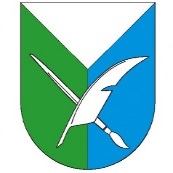 OBČINA GORENJA VAS-POLJANEPoljanska cesta 874224 GORENJA VASSplet: http://www.obcina-gvp.siEmail: info@obcina-gvp.siRAZPISNA DOKUMENTACIJA za javno naročilo z naslovom: Sanacija LC Zapreval - PoljaneNAZIV PONUDNIKA:NASLOV PONUDNIKA:PostavkaVrednost brez DDVDDVVrednost z DDVSanacija LC Zapreval – Poljane, FAZA 1Sanacija LC Zapreval – Poljane, FAZA 2Sanacija LC Zapreval – Poljane, FAZA 3Sanacija LC Zapreval – Poljane, Skupaj vse fazeSkupajKONTAKTNA OSEBA:E-POŠTA KONTAKTNE OSEBE:TELEFON:ID ZA DDV:PRISTOJNI FINANČNI URAD:MATIČNA ŠTEVILKA:ŠTEVILKE TRANSAKCIJSKIH RAČUNOV:POOBLAŠČENA OSEBA ZA PODPIS PONUDBE IN POGODBE:RAZVRSTITEV DRUŽBE PO ZGD:
(mikro, majhna, srednja ali velika družba)ČLANI UPRAVNEGA IN VODSTVENEGA ORGANA (npr. zakoniti zastopniki, člani uprave, ipd.)*ČLANI NADZORNEGA ORGANA (če ga gospodarski subjekt ima)*POOBLAŠČENCI ZA ZASTOPANJE, ODLOČANJE ALI NADZOR (npr. prokuristi)*POOBLAŠČENA OSEBA ZA VROČANJE:
Ime in priimek, ulica in hišna številka, kraj v Republiki Sloveniji 
(izpolni ponudnik, ki nima sedeža v Republiki Sloveniji)*za navedene osebe je potrebno predložiti pooblastila za preverjanje podatkov v Kazenski evidenci *za navedene osebe je potrebno predložiti pooblastila za preverjanje podatkov v Kazenski evidenci Kraj in datum:Ime in priimek: _____________________ (žig in podpis)
 NAZIV PONUDNIKA:NASLOV PONUDNIKA:PostavkaVrednost brez DDVDDVVrednost z DDVSanacija LC Zapreval – Poljane, faza 1Sanacija LC Zapreval – Poljane, faza 2Sanacija LC Zapreval – Poljane, faza 3Sanacija LC Zapreval – Poljane, Skupaj vse fazeKraj in datum:Ime in priimek: _____________________ (žig in podpis)
 vse kopije dokumentov, ki so priloženi ponudbi, ustrezajo originalom;ne bomo imeli do naročnika predmetnega razpisa nobenega odškodninskega zahtevka, če ne bomo izbrani kot najugodnejši ponudnik, oz. da v primeru ustavitve postopka, zavrnitve vseh ponudb ali odstopa od izvedbe javnega naročila ne bomo zahtevali povrnitve nobenih stroškov, ki smo jih imeli s pripravo ponudbene dokumentacije;vse navedbe iz ponudbe ustrezajo dejanskemu stanju - ponudnik naročniku daje pooblastilo, da jih preveri pri pristojnih organih, za kar bomo na naročnikovo zahtevo predložili ustrezna pooblastila, če jih bo ta zahteval;v celoti sprejemamo pogoje javnega razpisa in vse pogoje, navedene v razpisni dokumentaciji, pod katerimi dajemo svojo ponudbo, ter soglašamo, da bodo ti pogoji v celoti sestavni del pogodbe;smo pri pripravi ponudbe in bomo pri izvajanju pogodbe spoštovali obveznosti, ki izhajajo iz predpisov o varstvu pri delu, zaposlovanju in delovnih pogojih, veljavnih v Republiki Sloveniji;smo zanesljiv ponudnik, sposoben upravljanja, z izkušnjami, ugledom in zaposlenimi, ki so sposobni izvesti razpisana dela, ter da razpolagamo z zadostnimi tehničnimi in kadrovskimi zmogljivostmi za izvedbo javnega naročila;bomo vsa zahtevana dela izvajali strokovno in kvalitetno po pravilih stroke v skladu z veljavnimi predpisi (zakoni, pravilniki, standardi, tehničnimi soglasji), tehničnimi navodili, priporočili in normativi ter okoljevarstvenimi predpisi;bomo javno naročilo izvajali s strokovno usposobljenimi delavci oziroma kadrom;bomo v primeru zamenjave priglašenih podizvajalcev ali priglašenih kadrov pred njihovo menjavo pridobili pisno soglasje naročnika;bomo v primeru uvedbe novih podizvajalcev, ki niso priglašeni v ponudbi, predhodno pridobili pisno soglasje naročnika;bodo vsi novi podizvajalci, ki niso navedeni v ponudbi, izpolnjevali vse naročnikove pogoje, ki jih morajo izpolnjevati podizvajalci;bodo vsi novi podizvajalci, ki bodo zamenjali priglašene podizvajalce, na katere kapacitete se je ponudnik skliceval pri oddaji ponudbe, zagotavljali najmanj kapacitete v enakem obsegu oziroma najmanj v obsegu, ki bi zadoščal za priznanje usposobljenosti, če bi bili te podizvajalci navedeni v sami ponudbi namesto podizvajalcev, ki jih zamenjujejo;bodo vsi zamenjani kadri ob morebitni menjavi izpolnjevali kadrovske pogoje, ki jih je določil naročnik v razpisni dokumentaciji;se v celoti strinjamo in sprejemamo pogoje naročnika, navedene v tej razpisni dokumentaciji, da po njih dajemo svojo ponudbo za izvedbo razpisnih del ter da pod navedenimi pogoji pristopamo k izvedbi predmeta javnega naročila;bomo predložili vsa zahtevana zavarovanja posla;smo ob izdelavi ponudbe pregledali vso razpoložljivo razpisno dokumentacijo;smo v celoti seznanjeni z vso relevantno zakonodajo, ki se upošteva pri oddaji tega javnega naročila;smo v celoti seznanjeni z obsegom in zahtevnostjo javnega naročila;bomo vse prevzete obveznosti izpolnili v predpisani količini, kvaliteti in rokih, kot to izhaja iz razpisne dokumentacije za oddajo tega javnega naročila;smo pri sestavi ponudbe upoštevali obveznosti do svojih morebitnih podizvajalcev;za nas ne obstaja absolutna prepoved poslovanja z naročnikom, kot izhaja iz 35. člena ZIntPK;so navedeni podatki v ponudbi in prilogah resnični in verodostojni.imamo dovoljenje za opravljanje dejavnosti, ki je predmet javnega naročila,smo vpisani v poklicni oziroma poslovni register v državi sedeža,nismo bili pravnomočno obsojeni zaradi storitve kaznivega dejanja naštetega v prvem odstavku 75. člena ZJN-3,nismo izločeni iz postopkov javnih naročil zaradi uvrstitve v evidenco gospodarskih subjektov z negativnimi referencami,nimamo na dan, ko je bila oddana ponudba, v skladu s predpisi države, v kateri imamo sedež, zapadlih, neplačanih obveznih dajatev in drugih denarnih nedavčnih obveznosti v skladu z zakonom, ki ureja finančno upravo, ki jih pobira davčni organ v skladu s predpisi države, v vrednosti 50 EUR ali več,na dan oddaje ponudbe ali prijave nimamo nepredloženih obračunov davčnih odtegljajev za dohodke iz delovnega razmerja za obdobje zadnjih petih let do dne oddaje ponudbe ali prijave,v zadnjih treh letih pred potekom roka za oddajo ponudb ni bila s pravnomočno odločbo pristojnega organa Republike Slovenije ali druge države članice ali tretje države dvakrat izrečena globa zaradi prekrška v zvezi s plačilom za delo,z drugimi gospodarskimi subjekti nismo sklenili dogovora, katerega cilj ali učinek je preprečevati, omejevati ali izkrivljati konkurenco,nismo bili s pravnomočno sodbo v katerikoli državi obsojeni za prestopek v zvezi s poklicnim ravnanjem,imamo v lasti oziroma imamo zagotovljen dostop (preko najema, zakupa, pogodbe o nakupu ali na kakršenkoli drug način) do ključnih delov opreme, potrebne za izvajanje razpisanih del in bomo zagotovili, da nam bodo deli opreme na osnovi znanih zadolžitev v predvidenem času gradnje na voljo v ustrezni kvaliteti in v brezhibnem stanju za njihovo uporabo,bomo v primeru pridobitve posla na lastne stroške zagotovil zemljišče za odlagališče oziroma začasno deponijo materiala za gradnjo, zemljišča za svojo organizacijo gradbišča in zemljišča za dovozne poti in dostope do gradbišča in do obratov, ki jih bomo začasno uporabljal med gradnjo, kadar postavitev omenjenih delov ne bo mogoče zagotoviti znotraj že pridobljenega zemljišča za gradnjo,pri dajanju informacij v tem ali predhodnih postopkih, nismo namerno podali zavajajoče razlage ali teh informacij nismo zagotovili,izpolnjujemo vse ostale pogoje za izvedbo naročila, ki jih določa razpisna dokumentacija.Kraj in datum:Ime in priimek: _____________________(žig in podpis)gospodarskemu subjektu ni bila v zadnjih treh letih pred potekom roka za oddajo ponudb/prijav s pravnomočno odločbo pristojnega organa Republike Slovenije ali druge države članice ali tretje države dvakrat izrečena globa zaradi prekrška v zvezi s plačilom za delo,lahko naročnik sam pridobi potrdila, ki se nanašajo na zgoraj navedeno iz uradnih evidenc, ki jih vodijo državni organi, organi lokalnih skupnosti ali nosilci javnih pooblastil,bomo, v kolikor bo naročnik zahteval, v postavljenem roku naročniku izročili ustrezna potrdila, ki se nanašajo na zgoraj navedeno, in se ne vodijo v uradnih evidencah, ki jih vodijo državni organi, organi lokalnih skupnosti ali nosilci javnih pooblastil.Polno ime družbe:Sedež družbe:Številka vpisa v sodni register (št. vložka):Matična številka družbe:Davčna številka družbe:Kraj in datum:Ime in priimek: _____________________(žig in podpis)lahko naročnik sam pridobi potrdila, ki se nanašajo na zgoraj navedeno iz uradnih evidenc, ki jih vodijo državni organi, organi lokalnih skupnosti ali nosilci javnih pooblastil,bom, v kolikor bo naročnik zahteval, v postavljenem roku naročniku izročil/a ustrezna potrdila, ki se nanašajo na zgoraj navedeno, in se ne vodijo v uradnih evidencah, ki jih vodijo državni organi, organi lokalnih skupnosti ali nosilci javnih pooblastil.Ime in priimek:Funkcija v gospodarskem subjektu:EMŠO:Kraj in država rojstva:Naslov stalnega prebivališča:Naslov začasnega prebivališča:Državljanstvo:Moj prejšnji priimek se glasi:Kraj in datum:Ime in priimek: _____________________(podpis)Zap. štNaročnik
(naziv, naslov)Vrsta dela
(podroben opis vrste del, ki jih je izvedel izvajalec)Čas realizacije
(od mesec/leto do mesec/leto)Pogodbeni znesek
(brez DDV), ki se nanaša na referenčno deloCelotna vrednost pogodbe (brez DDV)Kontaktna oseba pri naročniku
(ime in priimek ter telefon in e-mail)12345Kraj in datum:Ime in priimek: _____________________(žig in podpis)gospodarski subjektizvedel naslednja dela po pogodbi z nazivom in številkoz dnev vrednosti (vrednost del, ki jih je izvedel ponudnik brez DDV)v obdobju oddoKraj in datum:Ime in priimek odgovorne osebe potrjevalca reference:(žig in podpis)Naročnik bo upošteval izključno že zaključene posle.Reference, ki ne bodo vpisane v obrazec in potrjene s strani naročnikov na tem obrazcu ali na potrdilu, ki po vsebini vsebuje vse podatke iz tega obrazca, se pri ocenjevanju ne bodo upoštevale, če ne bodo predložene ali ne bodo predložene, če bo naročnik zahteval naknadno predložitev teh potrdil.V primeru več referenčnih potrdil se obrazec fotokopira.Ime in priimekStrokovna izobrazbaStrokovni izpitDA  NE Leta delovnih izkušenjPotrdilo o članstvu IZSDA  NE  Številka: __________ Datum: __________Kraj in datum:Ime in priimek: _____________________(žig in podpis)Zap. štNaročnik
(naziv, naslov)Vrsta dela
(podroben opis vrste del)Čas realizacije
(od mesec/leto do mesec/leto)Vrednost investicije
(brez DDV), ki se nanaša na referenčno delo Pravna podlaga za izvedbo posla (naziv, št. in datum pogodbe)Kontaktna oseba pri naročniku
(ime in priimek ter telefon in e-mail)12345Kraj in datum:Naziv:(žig in podpis)nominiran kader (naziv), ki nastopa v funkciji (navedba funkcije)je na projektu/investiciji (navedba projekta/investicije) prevzel funkcijo (navedba funkcije) po pogodbi številkaz dnev vrednosti investicije brez DDV
 v obdobju oddoKraj in datum:Ime in priimek odgovorne osebe potrjevalca reference:(žig in podpis)Naročnik bo upošteval izključno že zaključene posle.Reference, ki ne bodo vpisane v obrazec in potrjene s strani naročnikov na tem obrazcu ali na potrdilu, ki po vsebini vsebuje vse podatke iz tega obrazca, se pri ocenjevanju ne bodo upoštevale, če ne bodo predložene ali ne bodo predložene, če bo naročnik zahteval naknadno predložitev teh potrdil.V primeru več referenčnih potrdil se obrazec fotokopira.ponudbo umaknemo po roku za oddajo ponudb oziroma odstopimo od ponudbe aline predložimo zahtevanih dokazil za navedbe v ponudbi v določenem roku aline soglašamo z odpravo napak v ponudbi aline sklenemo pogodbe v določenem roku alipo sklenitvi pogodbe v določenem roku ne predložimo zavarovanja za dobro izvedbo pogodbenih obveznosti.Kraj: _______________Izdajatelj menice: _______________Datum: _______________(žig in podpis)Garant(žig in podpis)Garant(žig in podpis)nimamo na dan, ko je bila oddana prijava oziroma ponudba, v skladu s predpisi države, v kateri imamo sedež, zapadlih, neplačanih obveznih dajatev in drugih denarnih nedavčnih obveznosti v skladu z zakonom, ki ureja finančno upravo, ki jih pobira davčni organ v skladu s predpisi države, v vrednosti 50 EUR ali več,na dan oddaje ponudbe ali prijave nimamo nepredloženih obračunov davčnih odtegljajev za dohodke iz delovnega razmerja za obdobje zadnjih petih let do dne oddaje ponudbe ali prijave,na dan, ko poteče rok za oddajo ponudb ali prijav, nismo izločeni iz postopkov oddaje javnih naročil zaradi uvrstitve v evidenco gospodarskih subjektov z negativnimi referencami,nam v zadnjih treh letih pred potekom roka za oddajo ponudb oziroma prijav s pravnomočno odločbo pristojnega organa Republike Slovenije ali druge države članice ali tretje države ni bila dvakrat izrečena globa zaradi prekrška v zvezi s plačilom za delo,smo vpisani v poklicni oziroma poslovni register v državi sedeža,lahko naročnik sam pridobi potrdila, ki se nanašajo na zgoraj navedeno iz uradnih evidenc, ki jih vodijo državni organi, organi lokalnih skupnosti ali nosilci javnih pooblastil, predvsem potrdila iz Kazenske evidence in evidence o izdanih odločbah o prekrških,bomo, v kolikor bo naročnik zahteval, v postavljenem roku naročniku izročili ustrezna potrdila, ki se nanašajo na zgoraj navedeno, in se ne vodijo v uradnih evidencah, ki jih vodijo državni organi, organi lokalnih skupnosti ali nosilci javnih pooblastil.Polno ime družbe:Sedež družbe:Številka vpisa v sodni register (št. vložka):Matična številka družbe:Davčna številka družbe:Kraj in datum:Ime in priimek: _____________________(žig in podpis)Ime in priimek: _____________________(žig in podpis)Kraj in datum:Ime in priimek: _____________________(žig in podpis)Podizvajalec 1 (firma, naslov):VRSTA DEL (predmet, količina):Opis del, ki jih bo izvedel podizvajalec:% končne ponudbe vrednosti, ki jo bo izvedel podizvajalec: ____Podizvajalec 2 (firma, naslov):VRSTA DEL (predmet, količina):Opis del, ki jih bo izvedel podizvajalec:% končne ponudbe vrednosti, ki jo bo izvedel podizvajalec: ____Kraj in datum:Ime in priimek: _____________________(žig in podpis)Ime in priimekaliFirma in sedež pravne osebeNaslov prebivališčaaliDavčna in matična številkaDelež lastništvaaliDelež lastništva gospodarskega subjektaFirma in sedežDavčna in matična številkaDelež lastništva gospodarskega subjektaKraj in datum:Ime in priimek: _____________________(žig in podpis)odreži--------------------------------------------------------------------------------------------------------------------------------------------------------------------------odrežiMatična številka: 5883261000Identifikacijska številka (ID za DDV): SI 63943026Transakcijski račun (TRR): SI56 012270100007212Matična številka:Identifikacijska številka (ID za DDV):Transakcijski račun (TRR):Naročnik in izvajalec ugotavljata, da je bil na osnovi:S to pogodbo naročnik odda, izvajalec pa prevzame v izvedbo dela, ki so vezana na izvedbo Sanacija LC Zapreval – Poljane,  po ponudbi izvajalca številka {_______________} z dne {_______________}.Izvajalec bo vršil pogodbena dela v skladu in v obsegu določenem z naslednjimi dokumenti:Predmetni dokumenti so priloga in sestavni del te pogodbe.Izvajalec bo izvršil dela iz te pogodbe skladno s potrjeno tehnično dokumentacijo, detajlnimi načrti, tehničnimi predpisi, veljavnimi standardi in pravili stroke.Izvajalec bo izvedel dela iz te pogodbe strokovno, pravilno in z materialom in opremo, ki mora ustrezati zahtevanim standardom ter vrstam določenim v projektih, kvaliteti in količinah določenih v popisih del in predračunu.Izvajalec s podpisom te pogodbe potrjuje, da je v celoti seznanjen z obsegom in zahtevnostjo pogodbenih del, projektno, razpisno in drugo dokumentacijo ter z lokacijo, objektom in terenskimi razmerami, kjer se bodo pogodbena dela izvajala.Dodatnih del, ki niso opredeljena s to pogodbo izvajalec ne sme začeti izvajati brez predhodnega pisnega soglasja naročnika.Za dodatna in več dela, ki so se izkazala za potrebna po sklenitvi te pogodbe, lahko naročnik odda naročilo izvajalcu osnovnega naročila ob upoštevanju določb zakona, ki ureja javno naročanje.Podlaga za določitev vrednosti več del so cene na enoto iz pogodbe skupaj s popustom, ki ga dodatno ponuja izvajalec. Cene za dodatna dela se določijo v okviru pogajanj med naročnikom in izvajalcem in ne smejo presegati cen na trgu za istovrstna dela, blago in opremo, upoštevaje pogoje, ki so vezani na njihovo naročilo.Z izvajalcem se v tem primeru sklene dodatek k osnovni pogodbi ali nova pogodbaPogodbena cena za dela po tej pogodbi je določena na osnovi ponudbe in znaša:{___________________________________} EUR brez DDV{___________________________________} davek na dodano vrednost (DDV) v EUR{___________________________________} pogodbena vrednost vključno z DDV v EURPogodbena cena iz predhodnega odstavka tega člena je določena po predračunskih količinah del in po fiksnih cenah za enoto.Izvajalec mora ob izdaji začasne ali končne situacije upoštevati veljavni Zakon o davku na dodano vrednost.Pogodbena vrednost vsebuje vse elemente cene, vključno z DDV, manipulativnimi stroški, taksami, carino idr. in je ni možno povečati na nobeni osnovi, razen na zakonski. Izvajalec v zvez z tem nima pravice zaračunavati nobenih dodatnih stroškov.Pogodbena cena zajema tudi dela, ki v posameznih postavkah popisa del niso zajeta, vendar so po svoji naravi nujna za normalni potek del in dela, ki izhajajo iz določb, ki jih mora kot izvajalec izvesti na podlagi veljavnih predpisov.Sredstva za izvedbo naročila so zagotovljena v: Proračun občine Gorenja vas – Poljane, post 522. Izvajalec se izrecno strinja, da so v pogodbeno ceno vključene vse aktivnosti opredeljene s to pogodbo ali njenimi sestavnimi deli, med drugim pa tudi:vrednost vseh del po popisu s potrebnim materialom, z dostavo in montažo, vsa pripravljalna in izvedbena dela, vsa pomožna dela za izvedbo pogodbenih del;vsi potrebni delovni odri in delovni pripomočki ter podobno;strokovna odprava vseh napak v zvezi s pogodbeno dogovorjenimi deli;čiščenje gradbišča in okolice med gradnjo in po zaključku del;stroški vseh transportov, potrebnih za dovoz in odvoz materiala, opreme in odpadnega materiala na/z gradbišča/trase oziroma objekta, ter upošteval predpise glede obremenitve cest in poti in predpise v zvezi z ravnanjem z gradbenimi odpadki;stroški zavarovanja vseh del po predračunu, gradbišča, delavcev na gradbišču ter morebitna odgovornost za škodo nasproti tretji osebi;ureditev in označitev gradbišča, zavarovanje gradbišča oziroma delovišča do primopredaje naročniku v skladu z varnostnim načrtom in drugimi predpisi;ureditev in varovanje skladiščne kapacitete za material tega naročila skozi celoten potek izvedbe del ;postavitev objektov za svoje kadre in osebje na objektu ter prostor za skupne sestanke v dogovoru z naročnikom in drugimi izvajalci;postavitev cestne signalizacije, zapore ceste in morebitne javne objave v zvezi z zaporami ter podobno;stroški izvedbe priključkov na omrežja, obratovalni stroški gradbišča, stroški energije, vode ter morebitnih drugih komunalnih storitev ter stroški čiščenj;stroški za ravnanje z gradbenimi odpadki v skladu z zakonodajo;stroške za predpisane preiskave in ateste;drugi stroške povezani z izvedbo del po ponudbenem predračunu;pogodbena cena zajema tudi stroške povezane s pridobivanjem potrebnih dovoljenj, stroške tehničnega pregleda, stroške izdelave potrebne dokumentacije, geodetskega načrta izvedenega stanja in morebitno drugo potrebno dokumentacijo, vse tudi v elektronski obliki;sodelovanje pri tehničnem pregledu insodelovanje z naročnikom do primopredaje ter v času garancijskih rokov.Opravljena dela se bodo obračunala mesečno po cenah za enoto iz predračuna ob upoštevanju dejansko izvršenih količin, ki so evidentirane (potrjene) v knjigi obračunskih izmer.Izvajalec izstavi račun v elektronski obliki (eRačun) preko spletnega portala UJPnet. Kot uradni prejem računa se šteje datum vnosa popolnega računa z vsemi zahtevanimi prilogami v sistem UJPnet.Merjenje količin izvedenih del se izvede v skladu z določili v opisih in predizmerah del ali v skladu z določili posebnih tehničnih pogojev oziroma v skladu s pravili stroke.Obračunsko obdobje je od prvega do zadnjega v mesecu.Izvajalec bo do vsakega 5. v mesecu za pretekli mesec sestavil in vročil naročniku v potrditev začasno mesečno situacijo, ki bo vsebovala izvršena obračunana dela. V kolikor se vročitev in potrditev situacij s strani naročnika poveri v pristojnost inženirju, je naročnik o tem dolžan obvestiti izvajalca v 10 dneh po sklenitvi pogodbe. Izvajalec mora pri izdaji situacij upoštevati veljaven Zakon o opravljanju plačilnih storitev za proračunske uporabnike.K situacijam morajo biti priloženi dokumenti, ki omogočajo nadzor nad izvršenimi deli in so podlaga za njeno izstavitev, vključno s predhodno potrjenimi situacijami podizvajalcev.Situacija se vroči osebno ali po pošti.Naročnik je dolžan situacijo pregledati v roku 8 dni od prejema.V primeru, da naročnik ali naročnikov pooblaščenec ugotovi napake ali da se ne strinja s posameznimi postavkami obračuna v situaciji, je investitor ali soinvestitor dolžan nesporni znesek situacije plačati na način in v rokih določenih za plačilo po tej pogodbi, glede spornega zneska pa v roku 8 dni utemeljiti sporni znesek in sporočiti svoje pisno stališče izvajalcu.Končno situacijo izstavi izvajalec v 30 dneh po končni primopredaji del.Naročnik  bo plačal pogodbeno ceno v obliki mesečnih nakazil potrjenih zneskov začasnih situacij in z dokončnim plačilom končne situacije.Naročnik  bo nakazoval zneske po predhodnem odstavku 30. dan po uradnem prejemu s strani nadzornega organa potrjene začasne mesečne ali končne situacije na transakcijski račun glavnega izvajalca, ki izhaja iz te pogodbe.V primeru, da je zadnji dan za plačilo dela prost dan, se šteje, da je zadnji dan za plačilo prvi naslednji delovni dan.Kot dan plačila se šteje dan, ko je investitor ali soinvestitor izdal nalog za izplačilo pooblaščeni instituciji za opravljanje plačilnih storitev za naročnika.V primeru zamude plačila dolguje naročnik  izvajalcu zamudne obresti v višini zakonitih zamudnih obresti.Naročnik lahko zadrži plačilo začasnih situacij in končne situacije v primeru, da izvajalec do nastanka obveznosti plačila še ni predložil zahtevane dokumentacije določene s to pogodbo, ali če izvajalec kasni z deli po terminskem planu za več kot 5 dni vse dotlej, dokler izvajalec pogodbenih obveznosti ne izpolni.Naročnik ima v fazi gradnje pravico spremeniti ali dopolniti projektno dokumentacijo, na podlagi katere je bilo izvedeno javno naročilo in sklenjena ta pogodba. V tem primeru stranke sklenejo pisni dodatek k tej pogodbi v katerem opredelita povečan ali zmanjšan obseg del in vpliv sprememb na pogodbeno ceno. Pri sklenitvi dodatna k pogodbi se upoštevajo določbe javno-naročniške zakonodaje.Podatki o podizvajalcih:V kolikor podizvajalec v skladu in na način, določen v drugem in tretjem odstavku 94. člena ZJN-3, zahteva neposredno plačilo, se šteje, da je neposredno plačilo podizvajalcu obvezno in obveznost zavezuje naročnika in glavnega izvajalca. V kolikor bo podizvajalec v skladu in na način, določen v drugem in tretjem odstavku 94. člena ZJN-3 zahteval neposredna plačila, se šteje, da:Zgolj ob izpolnitvi vseh pogojev iz predhodnega odstavka, je naročnik obvezan izvršiti neposredno plačilo podizvajalcu. Plačila podizvajalcem se izvedejo v rokih in na enak način kot velja za plačila izvajalcu.Izvajalec mora med izvajanjem javnega naročila naročnika obvestiti o morebitnih spremembah informacij iz 2. odstavka 94. člena ZJN-3 in poslati informacije o novih podizvajalcih, ki jih namerava naknadno vključiti v izvajanje, in sicer najkasneje v petih dneh po spremembi. V primeru vključitve novih podizvajalcev mora izvajalec skupaj z obvestilom posredovati tudi podatke in dokumente iz druge, tretje in četrte alineje 2. odstavka 94. člena ZJN-3.Naročnik bo zavrnil vsakega podizvajalca, če zanj obstajajo razlogi za izključitev iz prvega, drugega ali četrtega odstavka 75. člena ZJN-3, razen v primeru iz tretjega odstavka 75. člena ZJN-3, lahko pa zavrne vsakega podizvajalca tudi, če zanj obstajajo razlogi za izključitev iz šestega odstavka 75. člena ZJN-3. Naročnik lahko zavrne predlog za zamenjavo podizvajalca oziroma vključitev novega podizvajalca tudi, če bi to lahko vplivalo na nemoteno izvajanje ali dokončanje del in če novi podizvajalec ne izpolnjuje pogojev, ki jih je postavil naročnik v dokumentaciji v zvezi z oddajo javnega naročila. Naročnik bo o morebitni zavrnitvi novega podizvajalca obvestiti izvajalca najpozneje v desetih dneh od prejema predloga.Če neposredno plačilo podizvajalcu ni obvezno v skladu s tem členom, mora glavni izvajalec najpozneje v 60 dneh od plačila končnega računa oziroma situacije poslati svojo pisno izjavo in pisno izjavo podizvajalca, da je podizvajalec prejel plačilo za izvedene gradnje ali storitve oziroma dobavljeno blago, neposredno povezano s predmetom javnega naročila. Nepredložitev izjave v roku je razlog za uvedbo prekrškovnega postopka zoper izvajalca pred Državno revizijsko komisijo. Poleg globe je sankcija tudi izločitev  iz postopkov naročanja za predpisano obdobje.Naročnik se obvezuje:V zvezi z izvajanjem del po tej pogodbi in v okviru pogodbene vrednosti iz te pogodbe se izvajalec obvezuje:Izvajalec mora zagotoviti tudi izdelavo in postavitev gradbiščnih in razlagalnih tabel skladno z zakonodajo, ki velja v trenutku izvajanja del.Za naročnikovega pooblaščenca in skrbnika te pogodbe se imenuje: Igor KržišnikNaročnik imenuje za inženirja (nadzorni organ)  g. Bernard StrelNadzorni organ ima pooblastilo naročnika, da v njegovem imenu nadzoruje izvedbo del.Nadzorni organ bo gradbeni dnevnik in knjigo obračunskih izmer, kadar je ta zahtevana, pregledoval in potrjeval sproti in veljavno sprejemal obvestila in odločitve izvajalca ter obveščal naročnika.Izvajalec za svojega pooblaščenca (zastopnika) po tej pogodbi imenuje _______________________, ki ga na gradbišču zastopa kot odgovorni vodja del.Vodstvo gradbišča bo skrbelo, da bo gradbiščna dokumentacija tekoče vodena in stalno na razpolago naročniku in nadzornemu organu ter veljavno spremljalo njihova obvestila.Izvajalec mora poskrbeti z odločbo za imenovanje in določitev odgovornega vodje del in odgovornih vodij posameznih del ter odgovornega vodje gradbišča in s tem pisno seznaniti naročnika v roku 8 dni od podpisa pogodbe.Izvajalec ne sme zamenjati odgovornega vodje del brez predhodnega soglasja naročnika.Če naročnik ugotovi, da uporabljen material ne ustreza tehničnim predpisom, ga lahko zavrne in prepove njegovo uporabo. V primeru spora o kvaliteti je veljaven izvid Zavoda za gradbeništvo iz Ljubljane.Stroške izvida založi predhodno naročnik, dokončno pa jih plača tista pogodbena stranka, katere mnenje ovrže izvid zavoda.Izvajalec ima pravico, da med izvajanjem del zahteva od naročnika potrebna pojasnila glede projektne dokumentacije, tehničnih pogojev, vrste materiala in načina izvrševanja del.Če izvajalec ne dobi pravočasno od naročnika zahtevanih podatkov in bi zaradi tega lahko prišlo do zastoja pri delu, je izvajalec pooblaščen nadaljevati delo po lastnem preudarku strokovno pravilno in brez podatkov, v kolikor je to mogoče. Če ta dela ne bodo izvedena tako, kot je s pogodbo predvideno, naročnik nima pravice do reklamacije. V nasprotnem primeru pa ima izvajalec pravico do ustreznega podaljšanja roka.Če je potrebno izvršiti nepredvidena dela, ki so neodložljiva in nujna, da se prepreči večja škoda, lahko izvajalec ta dela sam opravi, mora pa o tem nemudoma obvestiti nadzorni organ in naročnika.Izvajalec se zavezuje, da bo s pogodbenimi deli začel, ko ga bo naročnik uvedel v delo in da bo pogodbena dela  za fazo 1 dokončal v skladu s terminskim planom, najkasneje do 31. 11. 2018, dela po fazah 2 in 3 pa najkasneje do 31.11.2019.Rok iz predhodnega odstavka je bistvena sestavina te pogodbe.Izvajalec se obvezuje, da bo po potrebi izvajal dela tudi izven normalnega delovnega časa, ne da bi za to zahteval dodatna plačila.Izvajalec je dolžan v roku 8 dni od podpisa izdelati natančen terminski plan dinamike napredovanja del.Naročnik si pridržuje pravico spreminjati dinamiko izvajanja del v okviru zagotovljenih sredstev in pri tem izrecno upoštevati obseg izvajanja glede na sprejeti program iz 7. točke razpisne dokumentacije objavljenega javnega naročila za izvedbo del po tej pogodbi.Če izvajalec z deli ne začne v pogodbenem ali naknadno določenem roku ali če bistveno zamuja z izvedbo vseh ali posameznih del, sme naročnik ta dela v celoti ali delno oddati drugemu izvajalcu, na stroške izvajalca iz te pogodbe. Naročnik o tem in o dogovorjeni ceni za nadomestno izvedbo del predhodno obvesti izvajalca.Rok dokončanja del pomeni uspešno izveden končni kvalitetni pregled, vključno z odpravo vseh pomanjkljivosti, ugotovljenih pri  kvalitetnem pregledu ter izročitev vse potrebne dokumentacije.Izvajalec ima pravico zahtevati podaljšanje roka za izvajanje del:Na nastop in prenehanje okoliščin, ki po tej pogodbi lahko vplivajo na spremembo rokov, mora izvajalec opozoriti naročnika pisno in jih v roku 2 delovnih dni po seznanitvi z njimi evidentirati v gradbenem dnevniku.V primeru podaljšanja roka dokončanja del mora izvajalec naročniku predložiti ustrezno podaljšanje veljavnosti zavarovanja za dobro izvedbo pogodbenih obveznosti.Izvajalec lahko predlaga skrajšanje roka za izvajanje del, če bistveno hitreje napreduje z deli, kot je predvideno v pogodbi.V obeh primerih se sklene dodatek k pogodbi. Izvajalec mora v obeh primerih nasloviti na naročnika obrazloženo vlogo za spremembo dinamike izvajanja del in spremembo končnega roka izvedbe del, kar mora potrditi tudi odgovorni nadzornik.Pogodbene stranke soglašajo, da izključujejo vremenske razmere (ne pa npr. naravne nesreče kot posledice vremenskih ujm) kot razlog za podaljšanje roka izvedbe.V primeru slabih vremenskih pogojev, ki ne dopuščajo dela v intenziteti terminskega plana, morata predstavnika naročnika in izvajalca z vpisom v gradbeni dnevnik prekiniti dela za dogovorjeni čas. S tem vpisom se mora strinjati naročnik in nadzorni inženir, v nasprotnem primeru je vpis neveljaven. V tem času mora izvajalec poskrbeti, da se zaradi prekinitve del ne povzroča materialna škoda na objektih, ki so predmet te pogodbe. V primeru takšne prekinitve del izvajalec, nima pravice do povišanja cen oziroma kakšnega drugega finančnega nadomestila, ima le pravico do podaljšanja roka izvedbe za čas prekinitve, po postopku iz prvega odstavka tega člena.V primeru, da bi prišlo do kakršnekoli prekinitve del, bodisi z ukrepom ali odločbo s strani pristojnih organov, bodisi s strani tretjih oseb, ki niso pod kontrolo naročnika, in bi takšna prekinitev trajala do 30 dni, so pogodbene stranke soglasne, da izvajalec ne bo imel pravice do plačila kakršnihkoli dodatnih stroškov, niti pravice do povračila kakršnekoli škode zaradi takšne prekinitve, bodisi iz naslova izgubljenega dobička ali kakšnega drugega naslova, ima le pravico do podaljšanja roka izvedbe za čas prekinitve, po postopku iz prvega odstavka tega člena.Spremembo pogodbe za podaljšanje roka se lahko predlaga najkasneje 15 dni pred iztekom rokov opredeljenih s to pogodbo. Skrajšanje roka lahko izvajalec zahteva kadarkoli.Če se izvajalec po svoji krivdi pri izvedbi del ne drži dogovorjenih rokov, sme naročnik za vsak dan zamude zahtevati plačilo pogodbene kazni v višini 1 promila od vrednosti pogodbenih del brez DDV, vendar skupaj ne več kot 10% celotne pogodbene vrednosti brez DDV.Pogodbena kazen se obračuna pri končnem obračunu.Če je zaradi zamude izvajalca z izvedbo del, naročniku povzročena škoda, ki presega vrednost pogodbene kazni, ima naročnik pravico do povrnitve vse škode nad zneskom pogodbene kazni. Povračilo tako nastale škode bo naročnik uveljavljal po splošnih načelih odškodninske odgovornosti, neodvisno od uveljavljanja pogodbene kazni.Izvajalec je dolžan datum dokončanja del vpisati v gradbeni dnevnik in naročnika takoj pozvati na prevzem del.Naročnik je dolžan v najkrajšem možnem času po obvestilu izvajalca začeti s postopkom za izvedbo kvalitetnega pregleda izvedenih del. Za dan uspešnega zaključka del se šteje dan, ko je uspešno opravljen kvalitetni pregled del in odpravljene vse pomanjkljivosti, ugotovljene ob kvalitetnem pregledu izvedenih del.O dokončanju in prevzemu del sestavijo pooblaščeni predstavniki obeh pogodbenih strank primopredajni zapisnik, v katerem natančno ugotovijo predvsem:Če se naročnik v roku 10 dni ne odzove pozivu izvajalca naj prevzame dela, sestavi izvajalec prevzemni zapisnik v njegovi odsotnosti. V tem primeru z dnem izročitve zapisnika naročniku nastopijo pravne posledice povezane z izročitvijo in prevzemom del.Pogodbene stranke so sporazumne, da takoj po uspešnem prevzemu vseh del iz te pogodbe začneta z izdelavo končnega obračuna, ki ga izdelata v najkrajšem možnem času, vendar ne pozneje kot v 30 dneh od dneva uspešnega prevzema del.Če katerakoli od pogodbenih strank brez utemeljenega razloga ne želi in ne sodeluje pri izdelavi končnega obračuna, ga sme izdelati druga pogodbena stranka v njegovi odsotnosti.Ob končni primopredaji del mora izvajalec naročniku izročiti vso dokumentacijo v zvezi z investicijo in vso dokumentacijo, ki je bila zahtevana v postopku javnega razpisa.Po končani izgradnji in pridobljenem uporabnem dovoljenju prevzame investitor v last, upravljavec pa v upravljanje zgrajene objekte, ki bodo pridobili status vodne infrastrukture, ostalo komunalno infrastrukturo pa drugi upravljavci v skladu s predpisi.Izvajalec odgovarja za morebitne napake v zvezi z izvedbo del po tej pogodbi za kakovost izvedenih del pet (5) let od izročitve del. Za morebitno opremo, ki bi jo izvajalec vgradil pa velja glede vsebine in roka garancija proizvajalca.Garancijski roki začnejo teči z dnem končnega zapisniškega prevzema pogodbenih del in ko so odpravljene vse napake in manjkajoča dela.Morebitne skrite napake se obravnavajo v skladu z določili zakon, ki ureja obligacijska razmerja. Za zamenjane dele in izvedena dela v garancijski dobi prične teči nov garancijski rok z dnem prevzema.Garancija je vezana na normalne pogoje uporabe in primerno ter strokovno vzdrževanje. V primeru, da se v garancijski dobi pojavi napaka zaradi nesolidnega dela ali materiala, jo mora izvajalec odpraviti na svoje stroške v primernem roku, potem ko ga naročnik obvesti o nastali napaki.Napake oziroma pomanjkljivosti izvedbe, ki jih ugotovi naročnik med izvajanjem ali pri prevzemu del oziroma v garancijskem roku, mora izvajalec odpraviti takoj oziroma v roku, ki ga določi naročnik. Če pogodbene stranke s primopredajnim zapisnikom ugotovijo, da mora izvajalec določena dela dokončati, popraviti ali jih takoj ponovno izvesti, ali če izvajalec v primernem roku ne odstrani napake in se z naročnikom ne dogovori za nov rok odstranitve, lahko naročnik odstranitev napake poveri drugemu izvajalcu na stroške izvajalca iz te pogodbe s pribitkom vseh stroškov, ki jih je utrpel naročnik (kot dober gospodar). Naročnik si v tem primeru zaračuna v breme izvajalca 3 % pribitek na vrednost teh del za kritje svojih manipulativnih stroškov.Če gre za bistveno napako, ki je bila povzročena po krivdi izvajalca ali njegovih podizvajalcev ali kooperantov, je izvajalec dolžan naročniku nadomestiti vso nastalo škodo.ZAVAROVANJE ZA DOBRO IZVEDBOInstrument zavarovanja: _____________Višina zavarovanja: _____________Čas veljavnosti: _____________Izvajalec mora najpozneje v desetih dneh od sklenitve pogodbe kot pogoj za veljavnost pogodbe izročiti naročniku zavarovanje za dobro izvedbo pogodbenih obveznosti, v nasprotnem primeru lahko naročnik odstopi od pogodbe.Zavarovanje za dobro izvedbo pogodbenih obveznosti naročnik unovči za vse primere kršitev obveznosti izvajalca iz te pogodbe, vezanih na izvajanje pogodbe, pri čemer v zvezi z višino unovčitve upošteva naravo in obseg kršitve pogodbenih obveznosti.ZAVAROVANJE ODGOVORNOSTIVišina zavarovanja: _____________Izvajalec mora imeti zavarovano odgovornost za dejavnost, ki je predmet javnega naročila, skladno s 33. členom ZGO-1.ZAVAROVANJE ZA ODPRAVO NAPAKInstrument zavarovanja: _____________Višina zavarovanja: _____________Čas veljavnosti: _____________Izvajalec je dolžan ob primopredaji izvedenih del predložiti zavarovanje za odpravo napak v garancijskem roku, sicer se bo štelo, da javno naročilo ni uspešno izvedeno, naročnik pa lahko unovči zavarovanje za dobro izvedbo pogodbenih obveznosti.Zavarovanje za odpravo napak naročnik unovči za vse primere kršitev obveznosti izvajalca iz te pogodbe, vezanih na odpravo napak v garancijski dobi, pri čemer v zvezi z višino unovčitve upošteva naravo in obseg kršitve pogodbenih obveznosti.Če pride do prekinitve del oziroma do razdrtja pogodbe po krivdi ene od pogodbenih strank, nosi nastale stroške tista pogodbena stranka, ki je povzročila prekinitev dela ali razdrtje pogodbe.Naročnik ima pravico odstopiti od pogodbe kadarkoli, brez posledic za naročnika, če:Med veljavnostjo pogodbe o izvedbi javnega naročila lahko naročnik ne glede na določbe zakona, ki ureja obligacijska razmerja, odstopi od pogodbe v naslednjih okoliščinah:Odstop od pogodbe učinkuje z dnem, ko izvajalec prejme pisno izjavo naročnika o odstopu.Naročnik bo istočasno z odstopom od pogodbe pričel s postopki za unovčenje zavarovanja za dobro izvedbo pogodbenih obveznosti.Pogodba preneha veljati, če je naročnik seznanjen, da je pristojni državni organ ali sodišče s pravnomočno odločitvijo ugotovilo kršitev delovne, okoljske ali socialne zakonodaje s strani izvajalca pogodbe o izvedbi javnega naročila ali njegovega podizvajalca. Izvajalec je dolžan pisno obvestiti naročnika o ugotovljeni kršitvi najkasneje v roku 5 delovnih dneh od pravnomočnosti odločitve državnega organa ali sodišča o kršitvah delovne, okoljske ali socialne zakonodaje s strani izvajalca pogodbe o izvedbi javnega naročila ali njegovega podizvajalcaIzvajalec je dolžan na svoje stroške zavarovati vsa dela, material in opremo do njihove polne vrednosti, do izročitve objekta naročniku, proti vsem rizikom in zavarovati vse vrste svoje odgovornosti za primere, ki bi nastali iz predmeta te pogodbe.Izvajalec je dolžan zavarovati svojo dejavnost tudi v skladu z zakonodajo s področja graditve ter zavarovati eventualno škodo na objektu in izvedenih delih.Naročnik je na podlagi zgoraj navedenega prost vsakršne odgovornosti do predaje del. Morebitne odškodninske zahtevke pa bo naročnik posredoval v nadaljnje reševanje zavarovalnici, ki je razvidna iz zavarovalne police iz prejšnjega odstavka tega člena.Območje gradnje izvajalec opremi v skladu s predpisi s področja gradnje in varstva in zdravja pri delu.Izvajalec ne odgovarja za škodo, ki jo povzročijo na gradbišču drugi izvajalci, ki so v neposrednem pogodbenem odnosu z naročnikom.Izvajalec se odpoveduje zahtevkom iz naslova organizacije gradbišča in metodologije dela pri sočasni izvedbi z drugimi izvajalci, ki izvajajo dela morebiti za naročnika ali drugega investitorja znotraj območja investicije.Morebitne spore v zvezi z izvajanjem te pogodbe bodo pogodbene stranke skušale rešiti sporazumno v skladu s pogodbo. Če spornega vprašanja ne bo možno rešiti sporazumno, lahko vsaka pogodbena stranka sproži spor pri stvarno pristojnem sodišču po sedežu naročnika.V primeru, da se ugotovi, da je pri izvedbi javnega naročila, na podlagi katerega je podpisana ta pogodba ali pri izvajanju te pogodbe kdo v imenu ali na račun druge pogodbene stranke, predstavniku ali posredniku naročnika ali drugega organa ali organizacije iz javnega sektorja obljubil, ponudil ali dal kakšno nedovoljeno korist za pridobitev tega posla ali za sklenitev tega posla pod ugodnejšimi pogoji ali za opustitev dolžnega nadzora nad izvajanjem pogodbenih obveznosti ali za drugo ravnanje ali opustitev, s katerim je organu ali organizaciji iz javnega sektorja povzročena škoda ali je omogočena pridobitev nedovoljene koristi predstavniku organa, posredniku organa ali organizacije iz javnega sektorja, drugi pogodbeni stranki ali njenemu predstavniku, zastopniku, posredniku, je ta pogodba nična.Naročnik bo v primeru ugotovitve o domnevnem obstoju dejanskega stanja iz prvega odstavka tega člena ali obvestila Komisije za preprečevanje korupcije ali drugih organov, glede njegovega domnevnega nastanka, pričel z ugotavljanjem pogojev ničnosti dodatka iz prejšnjega odstavka tega člena oziroma z drugimi ukrepi v skladu s predpisi Republike Slovenije.Vsa dokumentacija, povezana z izvedbo projekta, mora biti hranjena na način, da zagotavlja revizijsko sled izvedbe projekta.Izvajalec je vso dokumentacijo, povezano z izvajanjem projekta, dolžan hraniti v skladu z veljavno zakonodajo oziroma še najmanj 10 let po izpolnitvi pogodbenih obveznosti za potrebe naknadnih preverjanj. Pred iztekom tega roka ga lahko naročnik podaljša. Dokumentacija o projektu je podlaga za spremljanje in nadzor nad izvedbo projekta.Izvajalec se zavezuje, da bo zagotovil dostop do celotne dokumentacije v zvezi s projektom ministrstvu, organu upravljanja, organu za potrjevanje, revizijskemu organu in drugim nadzornim organom vključenim v izvajanje, upravljanje, nadzor ali revizijo javnega razpisa ter njihovim pooblaščencem, in sicer tudi po izpolnitvi pogodbenih obveznosti oziroma po poteku pogodbe o izvedbi projekta.Revizijska sled mora omogočati predstavitev časovnega zaporedja vseh dogodkov, povezanih z izvedbo posamezne aktivnosti projekta, in poslovnih dogodkov, shranjenih v računovodskih in drugih evidencah. Revizijska sled je skupek vseh informacij, ki so potrebne, da se predstavi zgodovinski zapis o pomembnejših dogodkih oziroma aktivnostih povezanih s shranjenimi podatki in informacijami ter sistemi za zbiranje, obdelovanje in arhiviranje podatkov.Informacije, ki jih revizijska sled vključuje, morajo biti takšne, da dokazujejo nespornost shranjene informacije. Njihov nastanek in hramba morata zagotavljati njihovo nespornost in uporabnost v vsem času hranjenja informacij.Izvajalec in naročnik se strinjata, da so informacije, znanja in tehnologije, ki so predmet te pogodbe poslovna skrivnost, razen podatkov, ki v skladu z veljavnimi predpisi štejejo za javne. Zato se obvezujeta, da bosta naredila vse, da zaščitita te podatke pred nepooblaščenimi ali tretjimi osebami.Izvajalec se zavezuje varovati poslovno skrivnost naročnika in njegovih partnerjev.Izvajalec se strinja, da brez pismenega soglasja ne bo podajal medijem ali osebam, ki so z posameznimi mediji povezani nikakršnih informacij o poteku in stanju projekta.Izvajalec se izrecno zavezuje, da ne bo posredoval tretjim osebam projektne in ostale dokumentacije povezane z izvajanjem te pogodbe.Določila iz tega člena veljajo tudi v primeru prenehanja veljavnosti te pogodbe in po zaključku ter končnem prevzemu objekta.Če pride do statusne spremembe stranke tega sporazuma, pridobi status stranke novi subjekt le v primeru, če naročnik s tem soglaša, razen v primeru univerzalnega pravnega nasledstva. Enako velja tudi v primeru stečaja ali prisilne poravnave.Pogodba se lahko spremeni ali dopolni s pisnim dodatkom, ki ga sprejmeta in podpišeta obe pogodbeni stranki.Za razmerja, ki jih predmetna pogodba ne ureja, veljajo določbe zakona, ki ureja obligacijska razmerja in gradbenih uzanc. Posebne gradbene uzance veljajo, če niso v nasprotju z določili te pogodbe.Če katerakoli od določb je ali postane neveljavna, to ne vpliva na ostale pogodbene določbe. Neveljavna določba se nadomesti z veljavno, ki mora čim bolj ustrezati namenu, ki ga je želela doseči neveljavna določbaIzvajalec ne more prenesti nobene svoje pogodbene obveznosti na tretjo osebo, razen če za to ne dobi pisnega soglasja naročnika.Pogodba je sklenjena in prične veljati z dnem, ko jo podpišeta obe pogodbeni stranki, pod odložnim pogojem po predložitvi zavarovanja za dobro izvedbo.Ta pogodba je napisana v osmih (4) enakih izvodih, od katerih prejme naročnik  dva (2) izvoda,  in izvajalec  dva (2) izvoda.V/na________, dne ____V/na ________, dne ____Št. zadeve: __________Št. zadeve: __________IZVAJALECNAROČNIKObčina Gorenja vas – PoljaneMilan Janez Čadežžupan